                                                            		                                             Հավելված N 3               				  				ՀՀ  կառավարության 2019 թվականի 					                                    						                     մայիսի 23-ի N 626-Ն որոշմանՕ Տ Ա Ր Մ Ա Ն   Գ Ո Տ ԻՀՅՈՒՍԻՍ-ՀԱՐԱՎ ՃԱՆԱՊԱՐՀԱՅԻՆ ՄԻՋԱՆՑՔԻ ՆԵՐԴՐՈՒՄԱՅԻՆ ԾՐԱԳԻՐ-ԾՐԱԳԻՐ 2-Ի ՇՐՋԱՆԱԿՆԵՐՈՒՄ ՎԵՐԱԿԱՌՈՒՑՎՈՂ՝ ՀԱՅԱՍՏԱՆԻ ՀԱՆՐԱՊԵՏՈՒԹՅԱՆ ԱՐԱԳԱԾՈՏՆԻ ՄԱՐԶԻ ԱԳԱՐԱԿԻ ՀԱՄԱՅՆՔԻ ՄՈՏՀՆԱԳԻՏԱԿԱՆ ՏԵՂԱՆՔԸ ՇՐՋԱՆՑՈՂ ՄՈՏ 8 ԿՄ ՀԱՏՎԱԾԻ (ԿՄ 29+600-ԿՄ 37+544,68) ԿԱՌՈՒՑՄԱՆ ՆՊԱՏԱԿՈՎՀԱՆՐՈՒԹՅԱՆ ԳԵՐԱԿԱ ՇԱՀ ՃԱՆԱՉՎԱԾ ՏԱՐԱԾՔՆԵՐԻ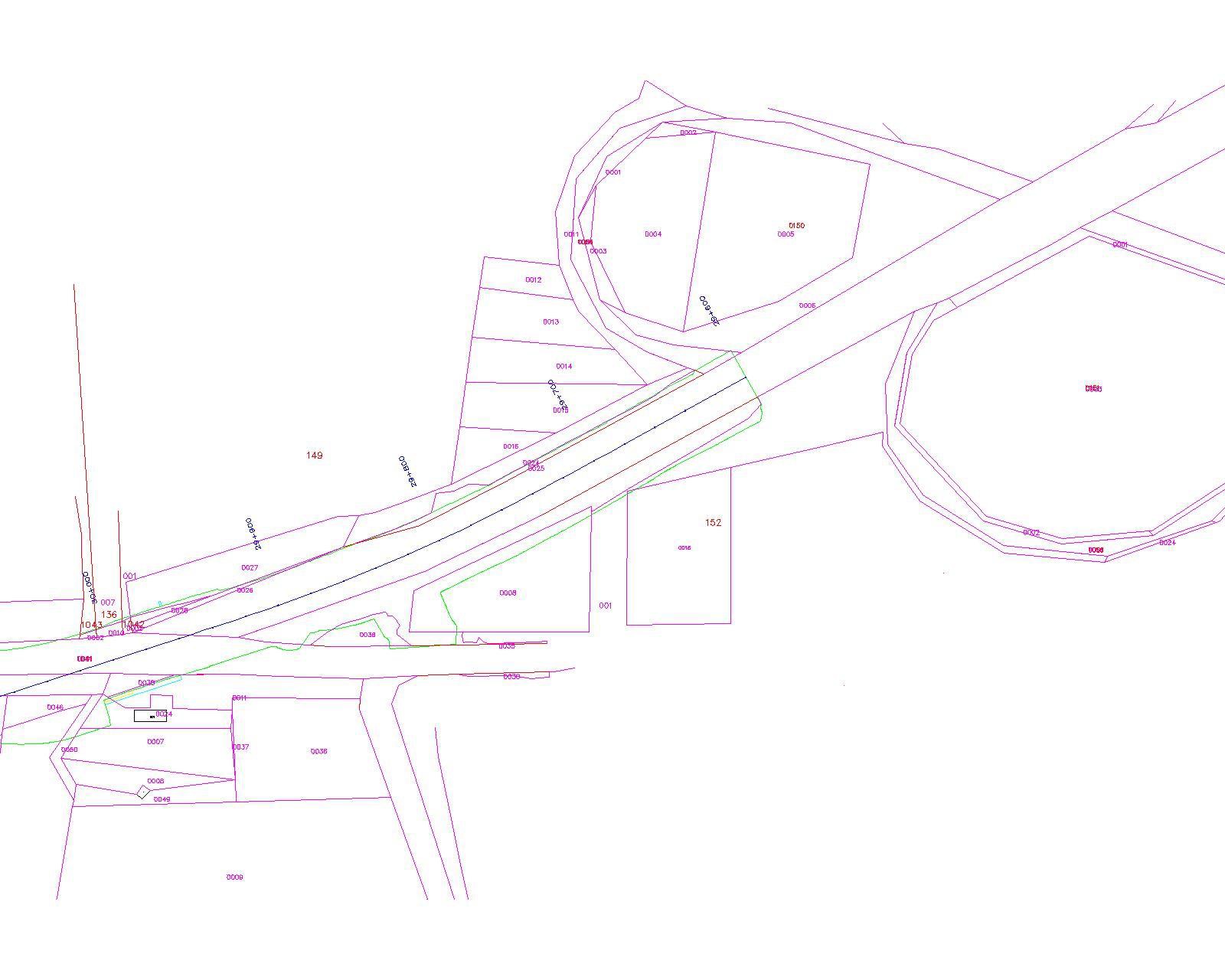 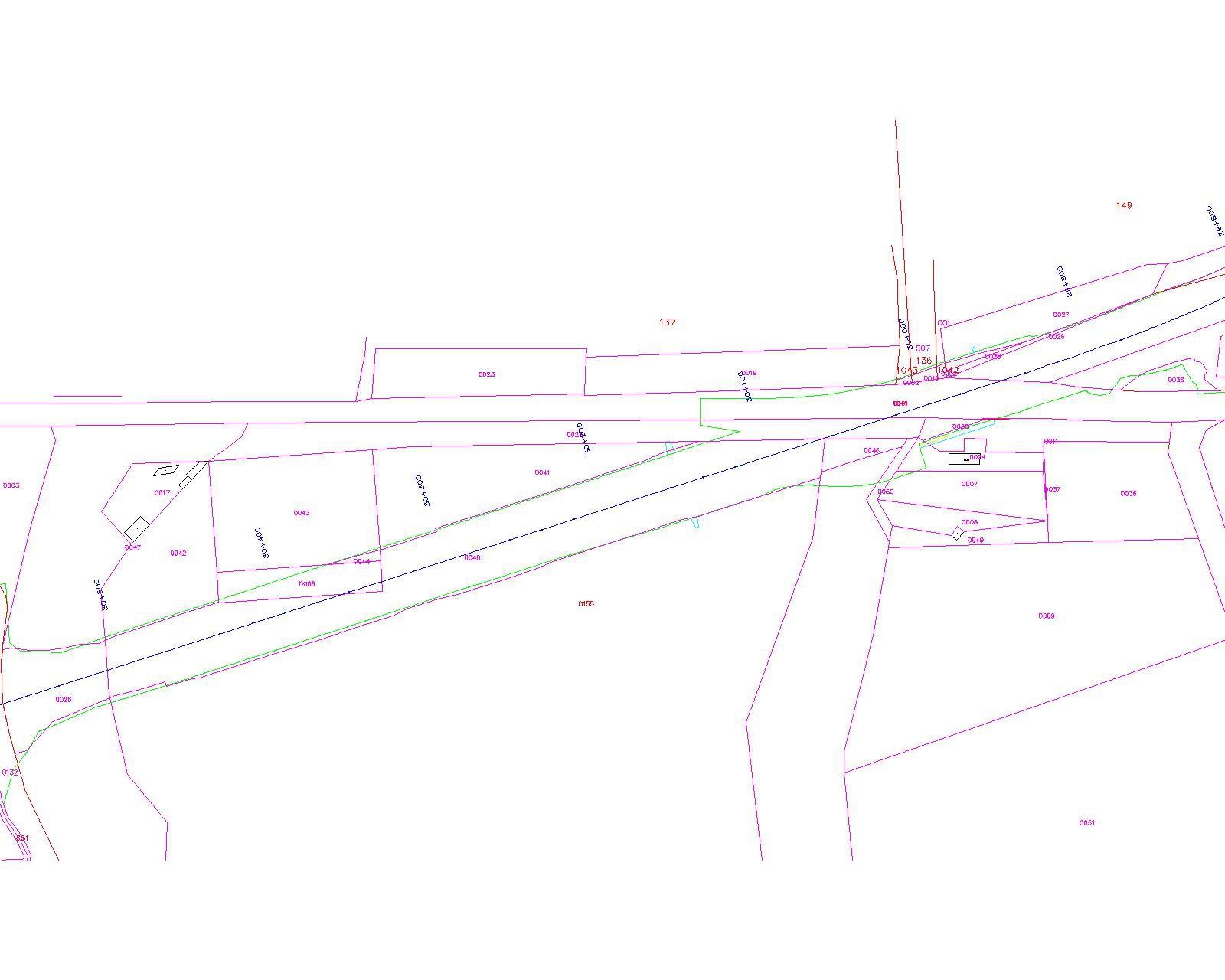 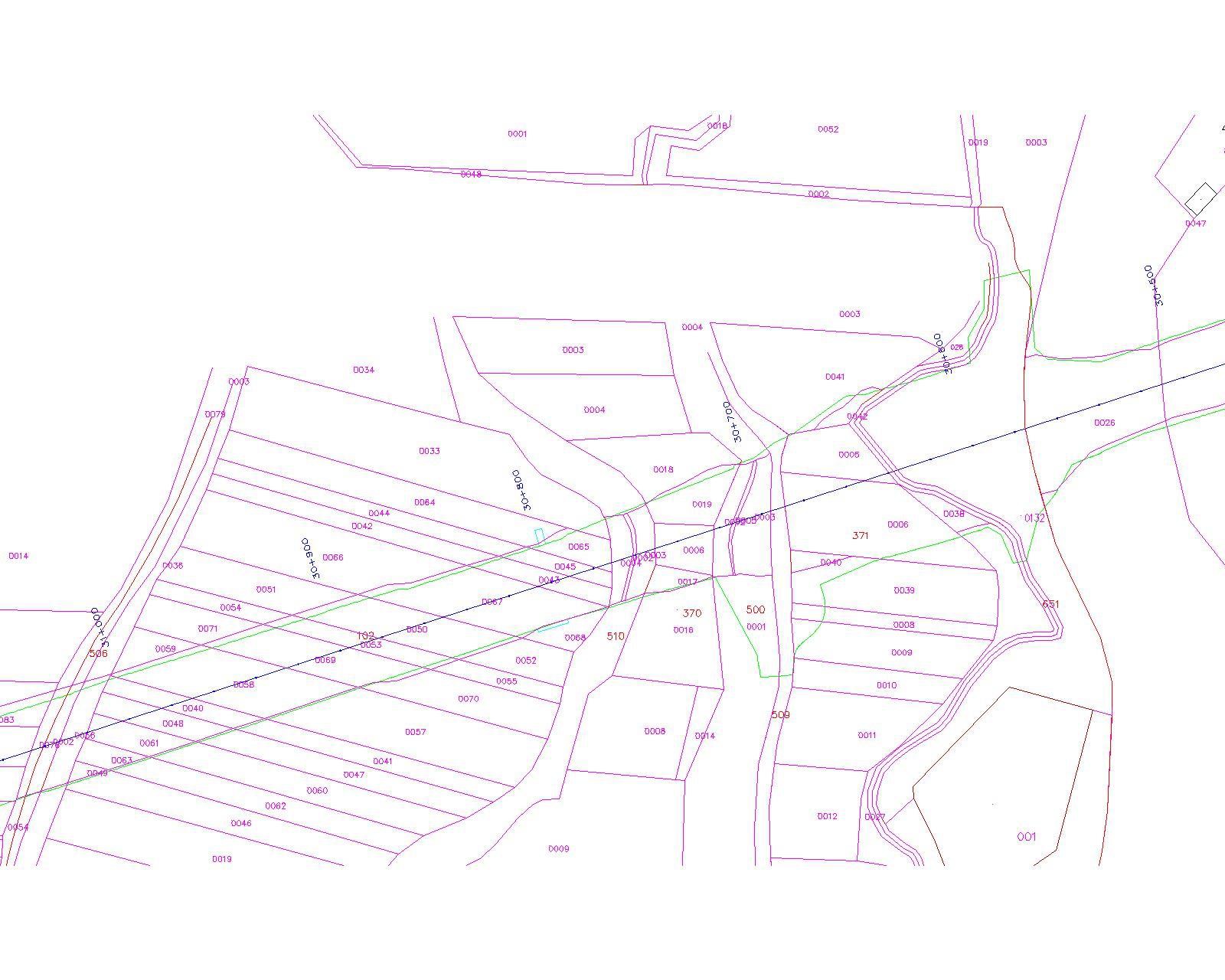 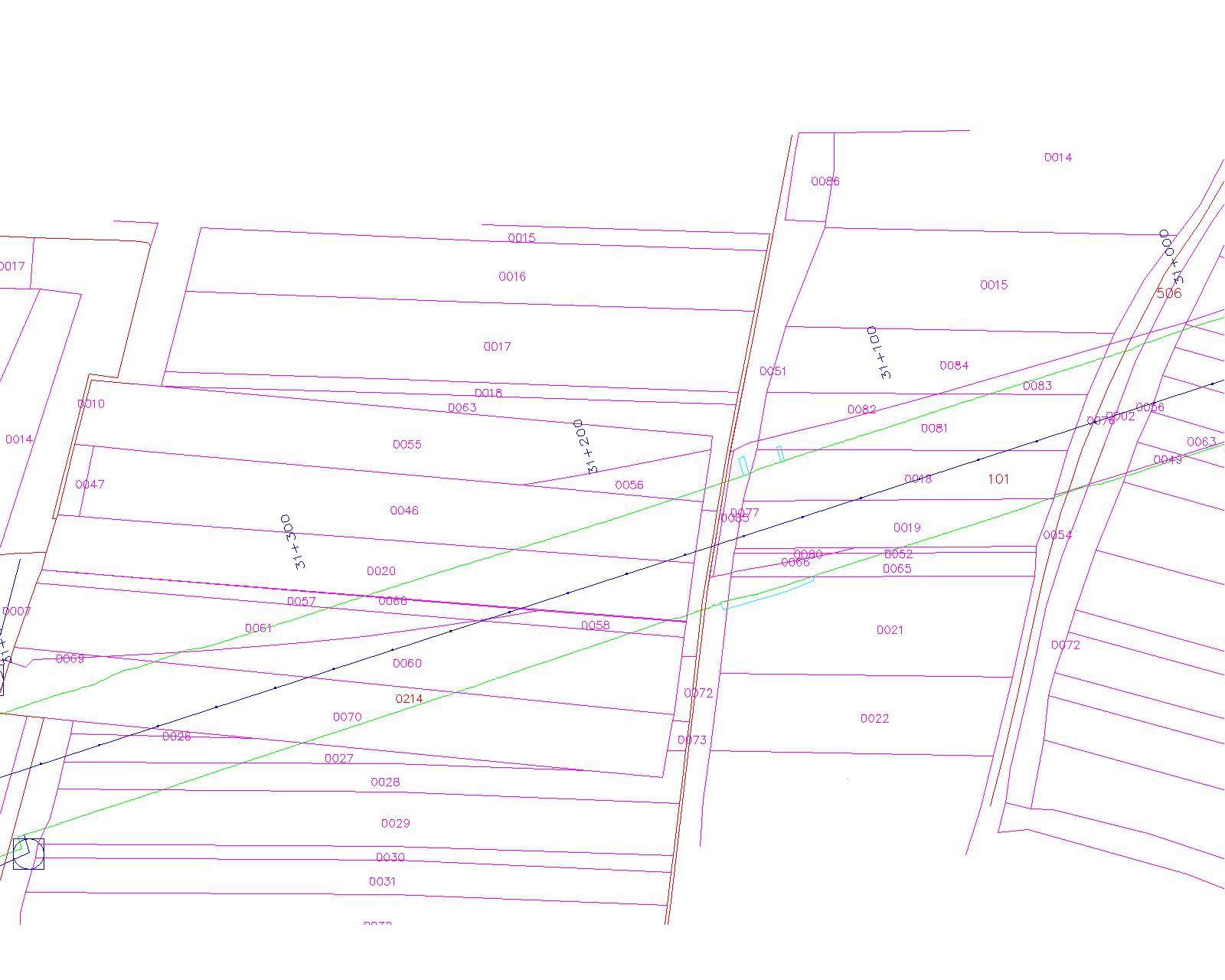 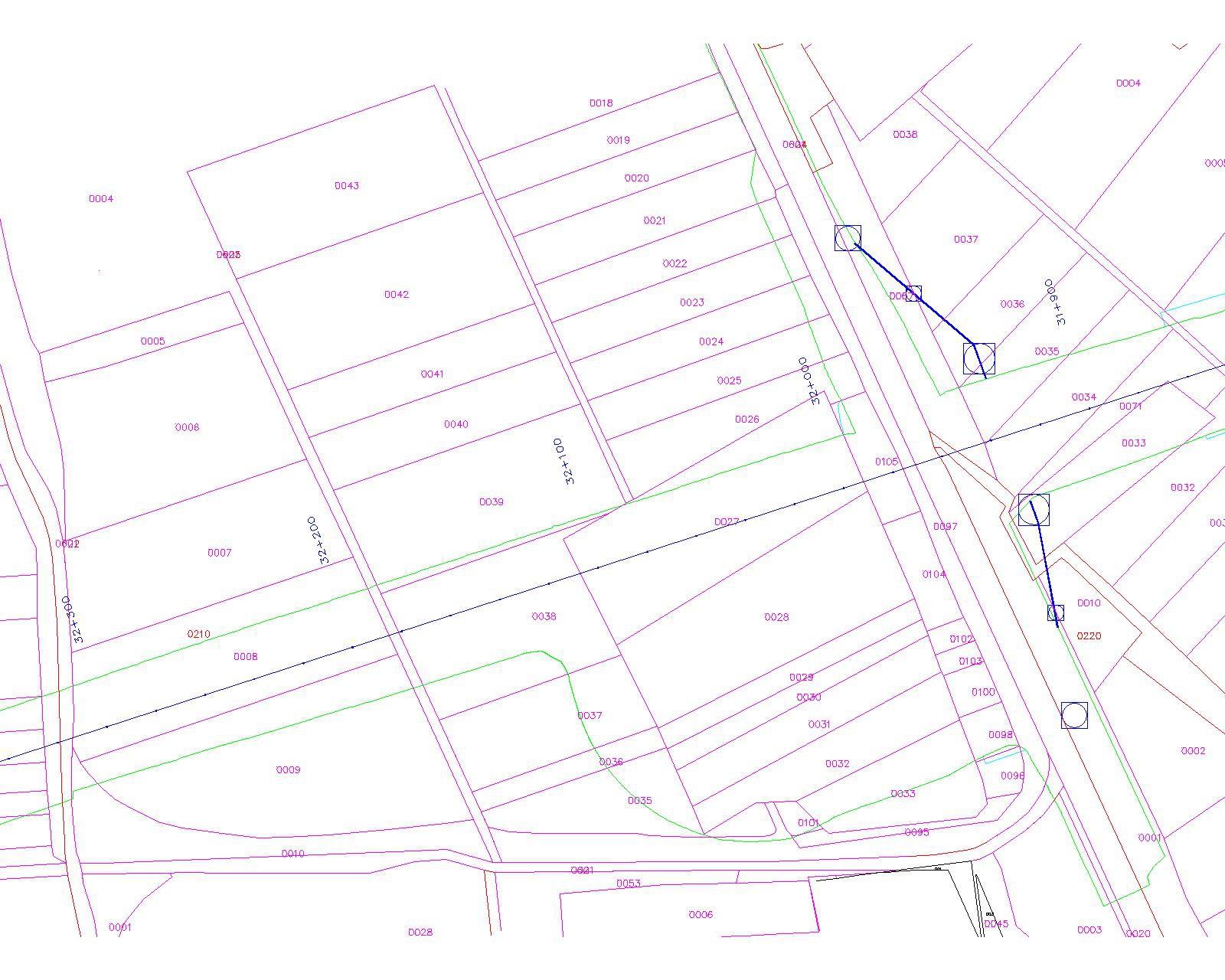 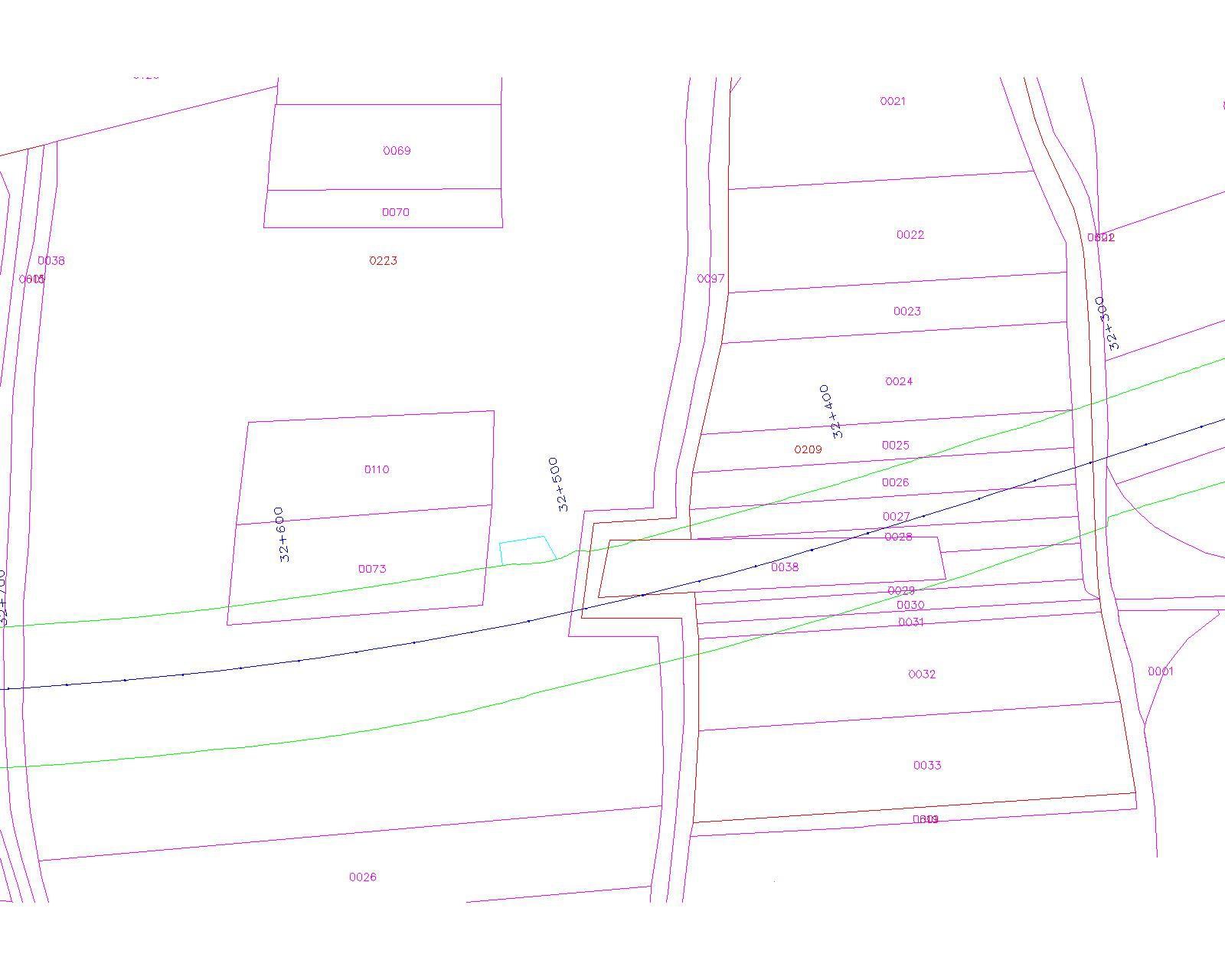 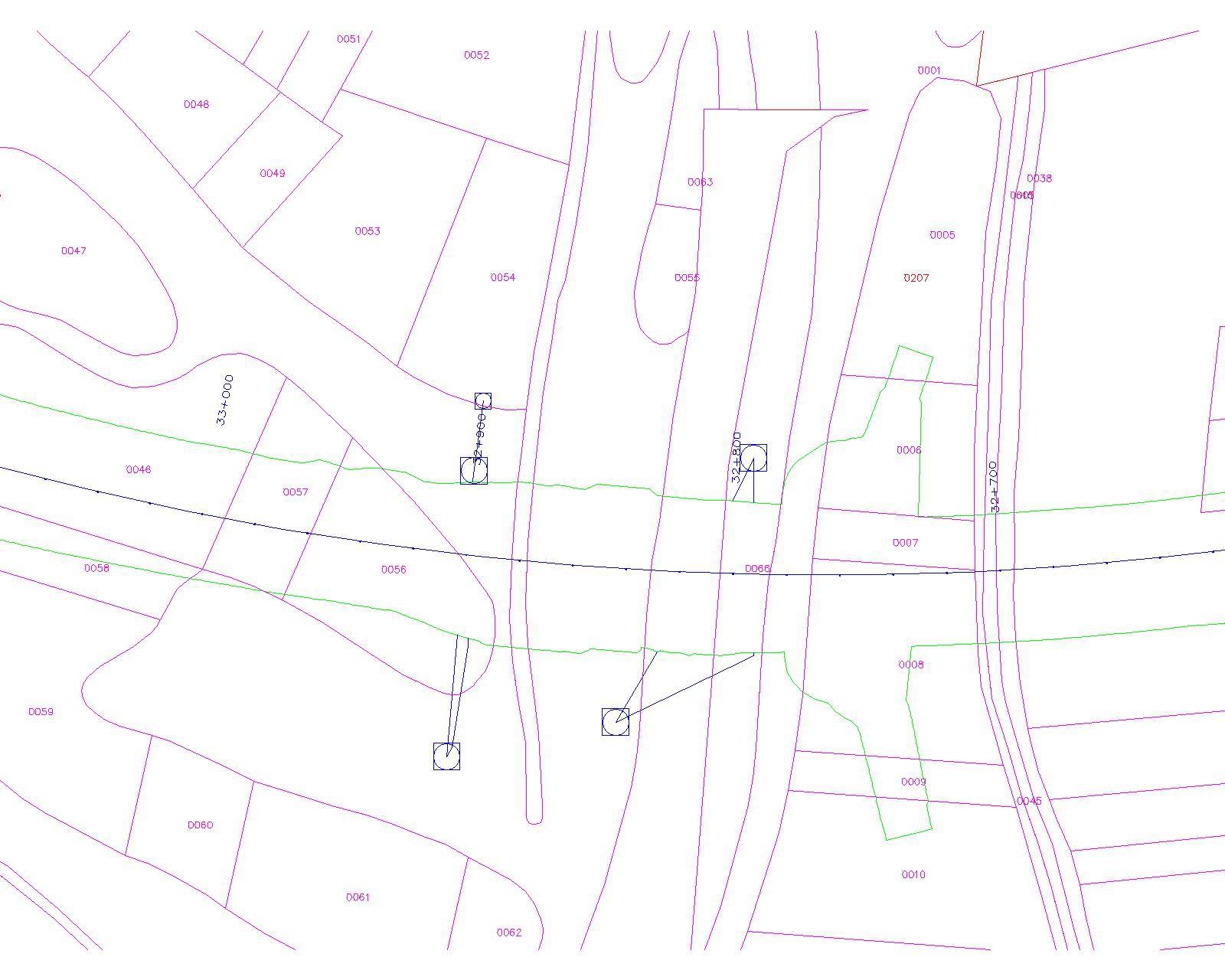 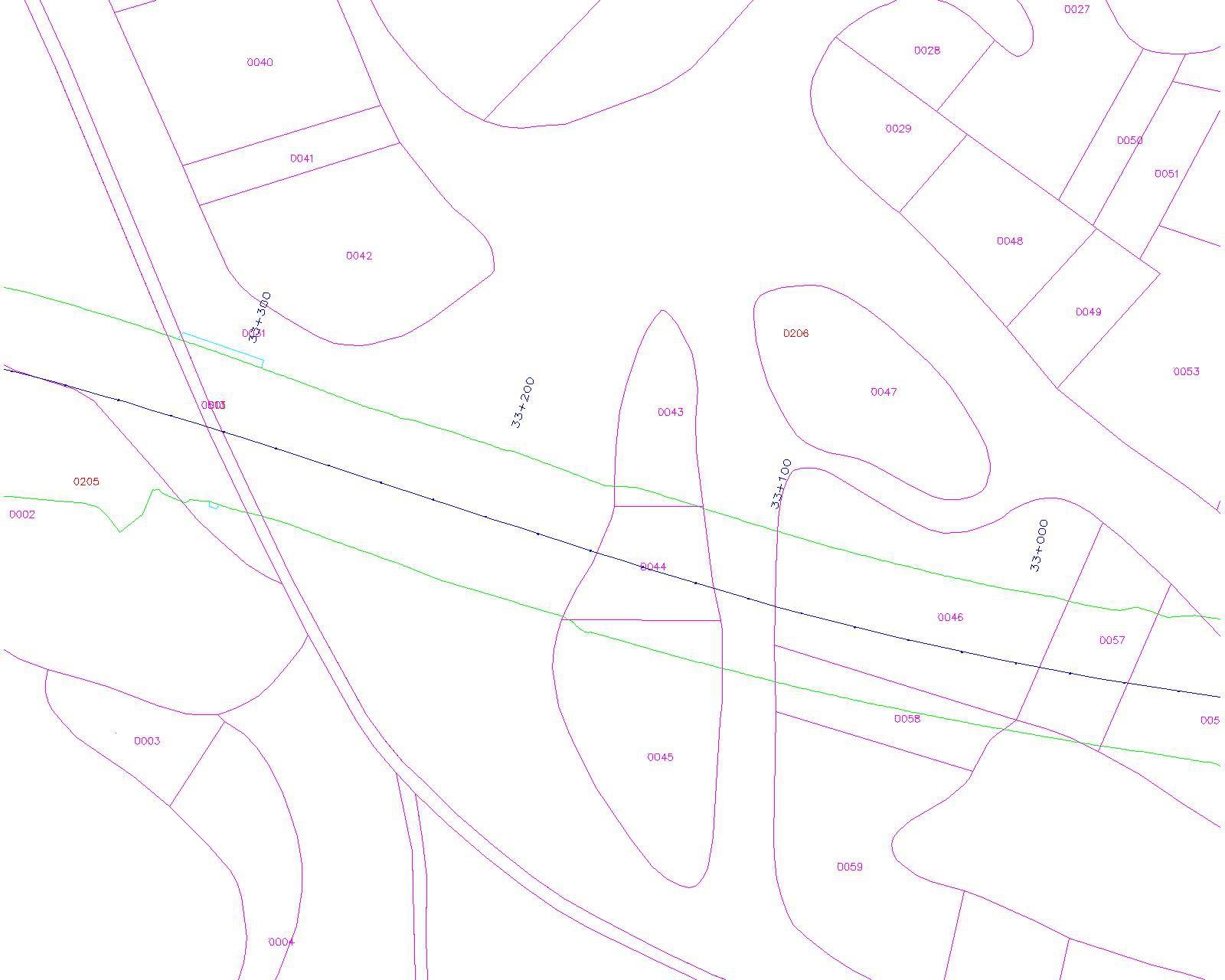 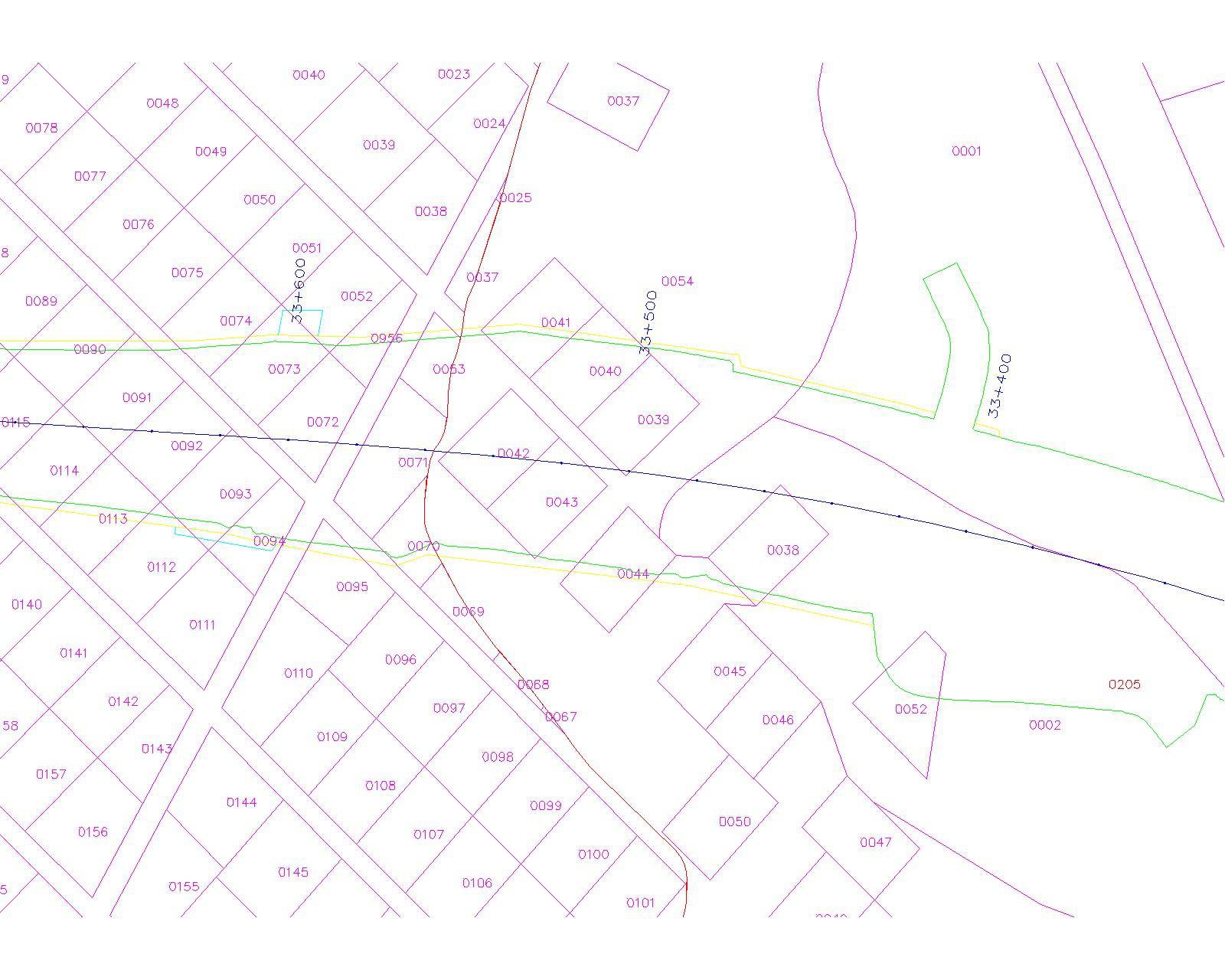 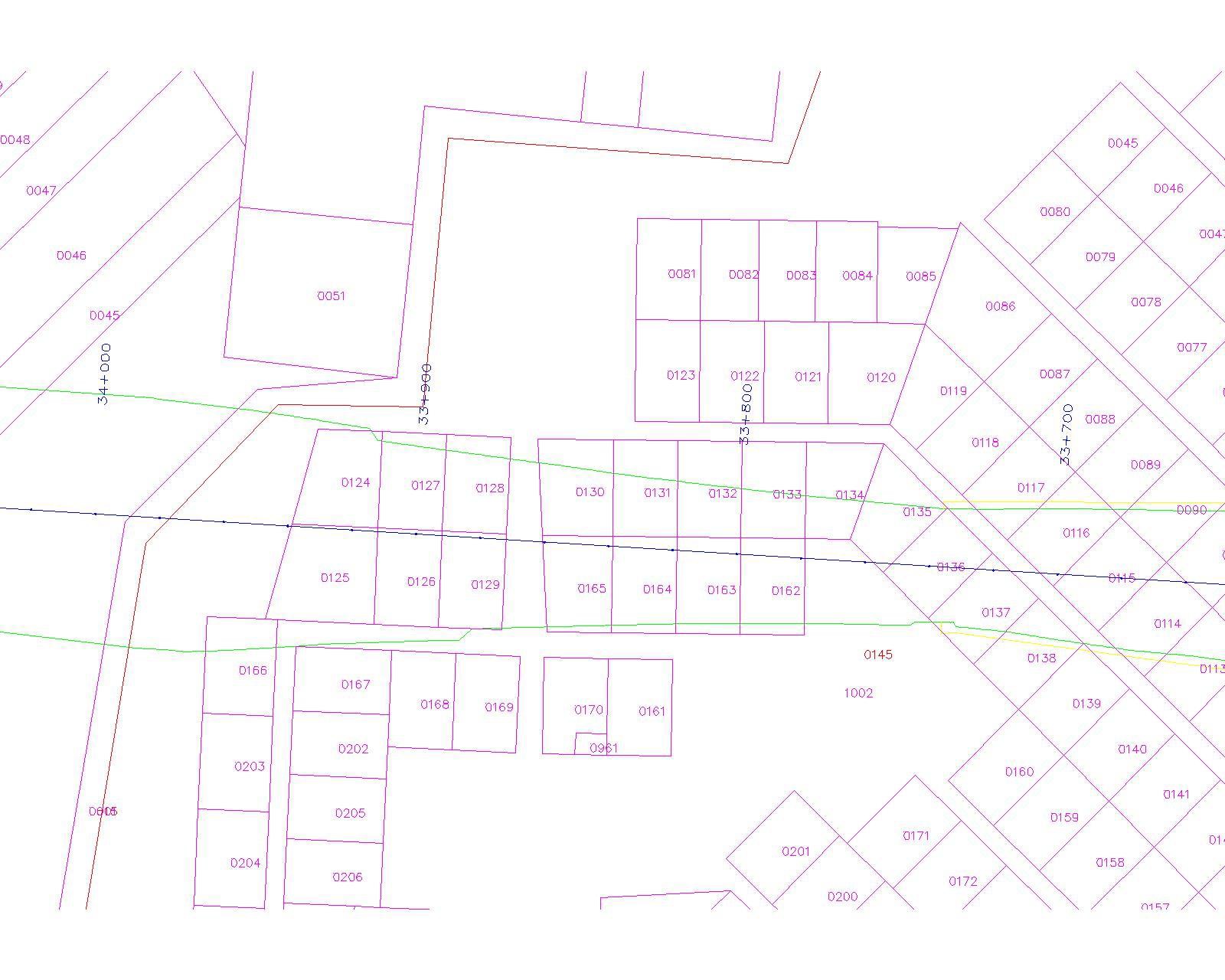 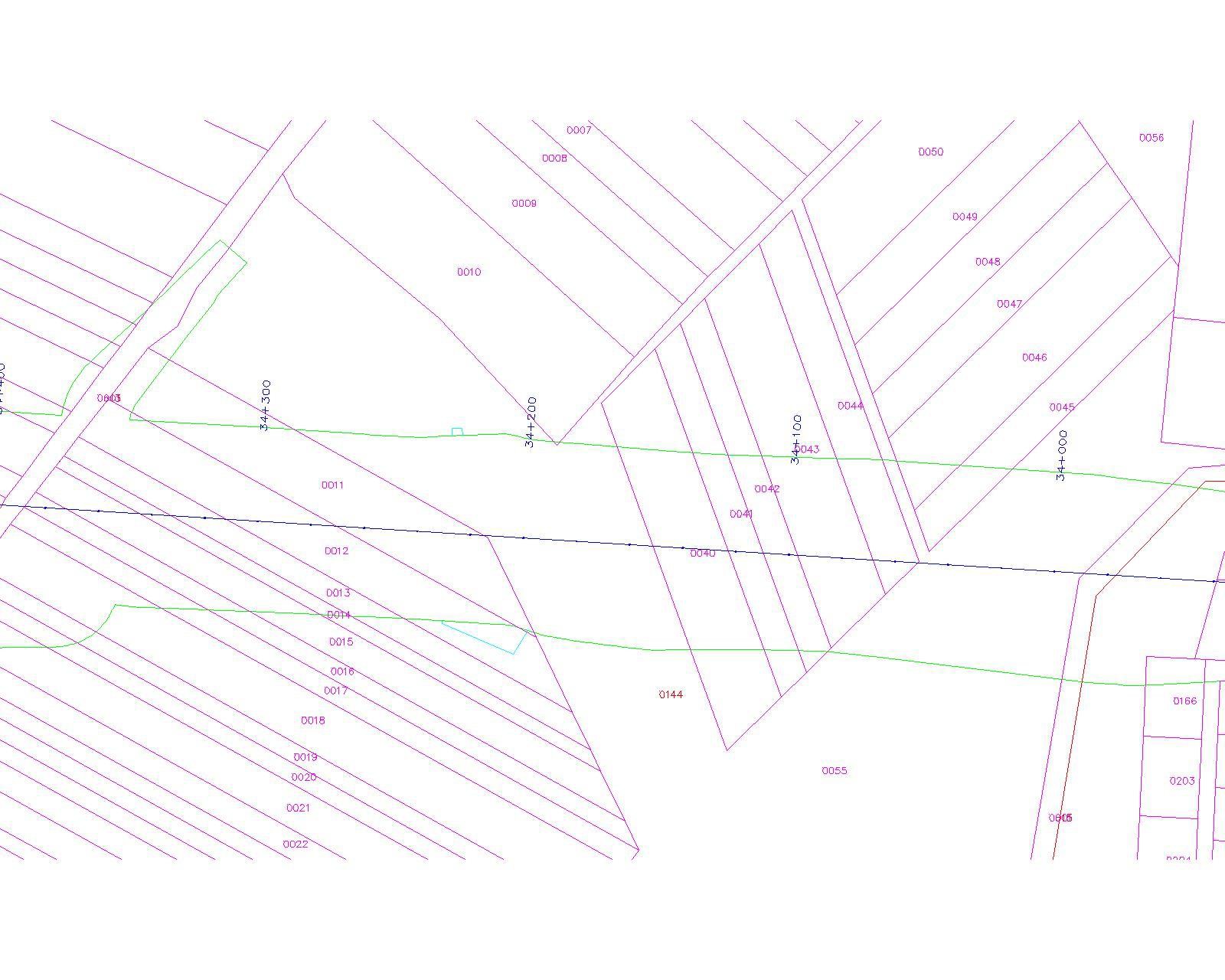 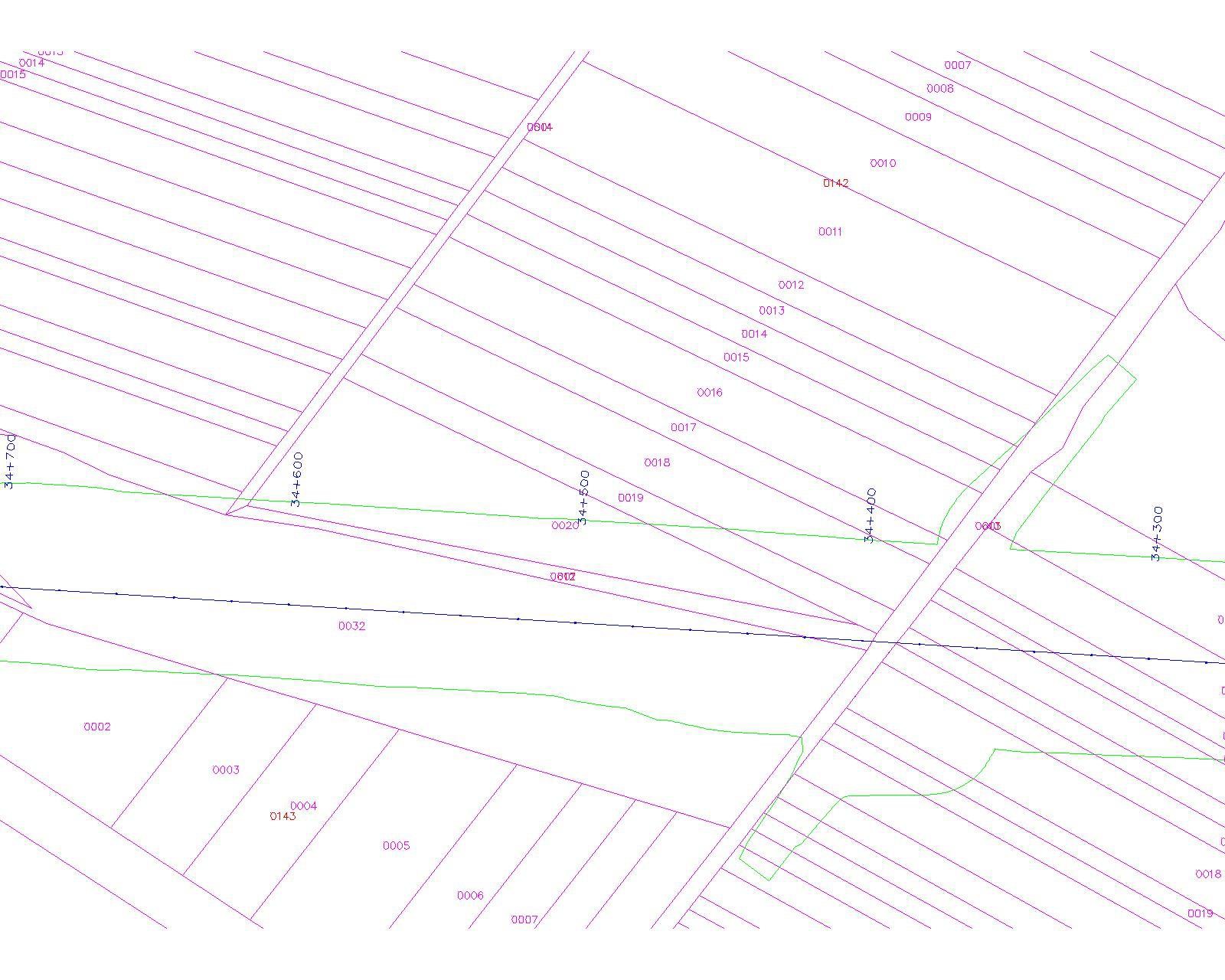 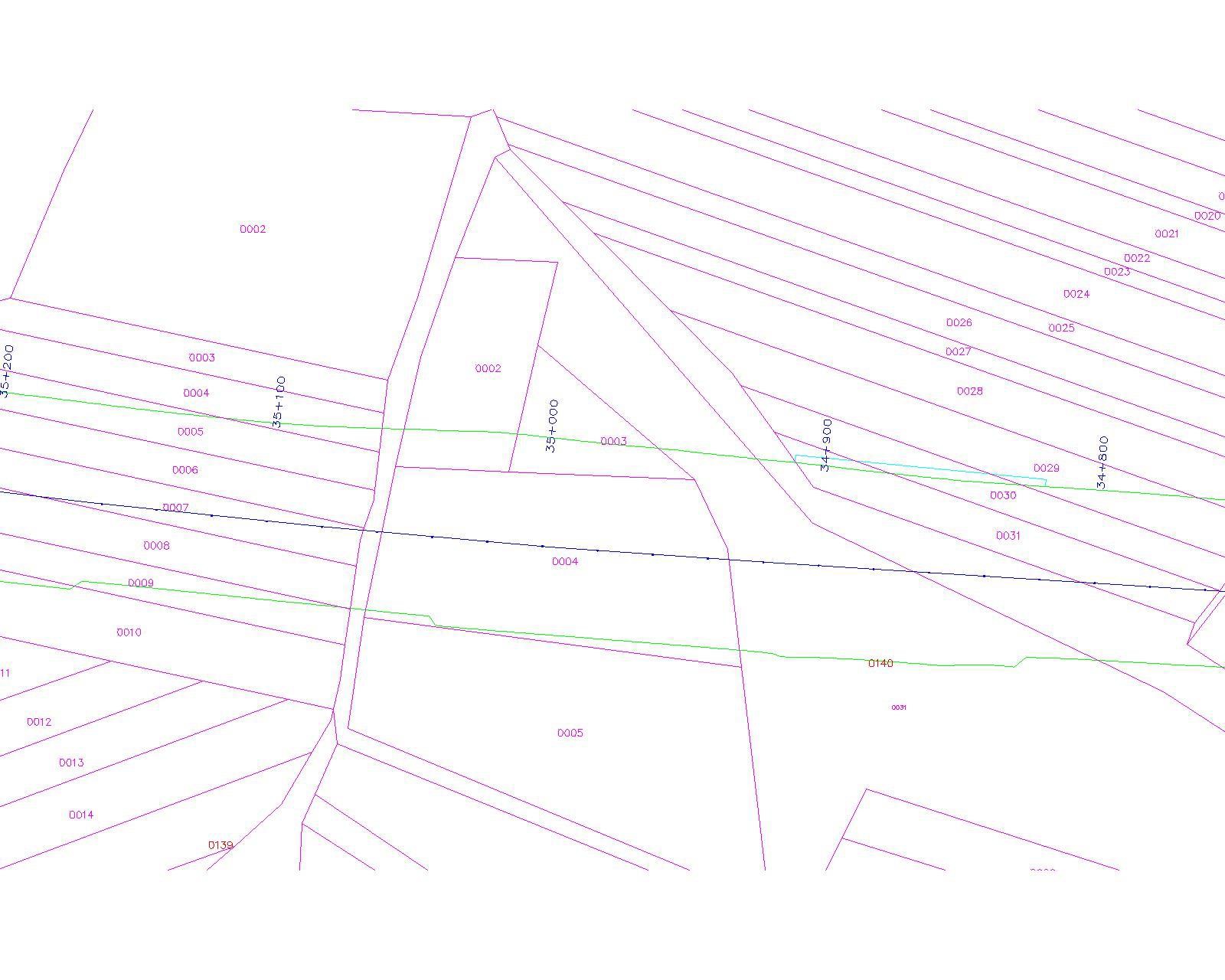 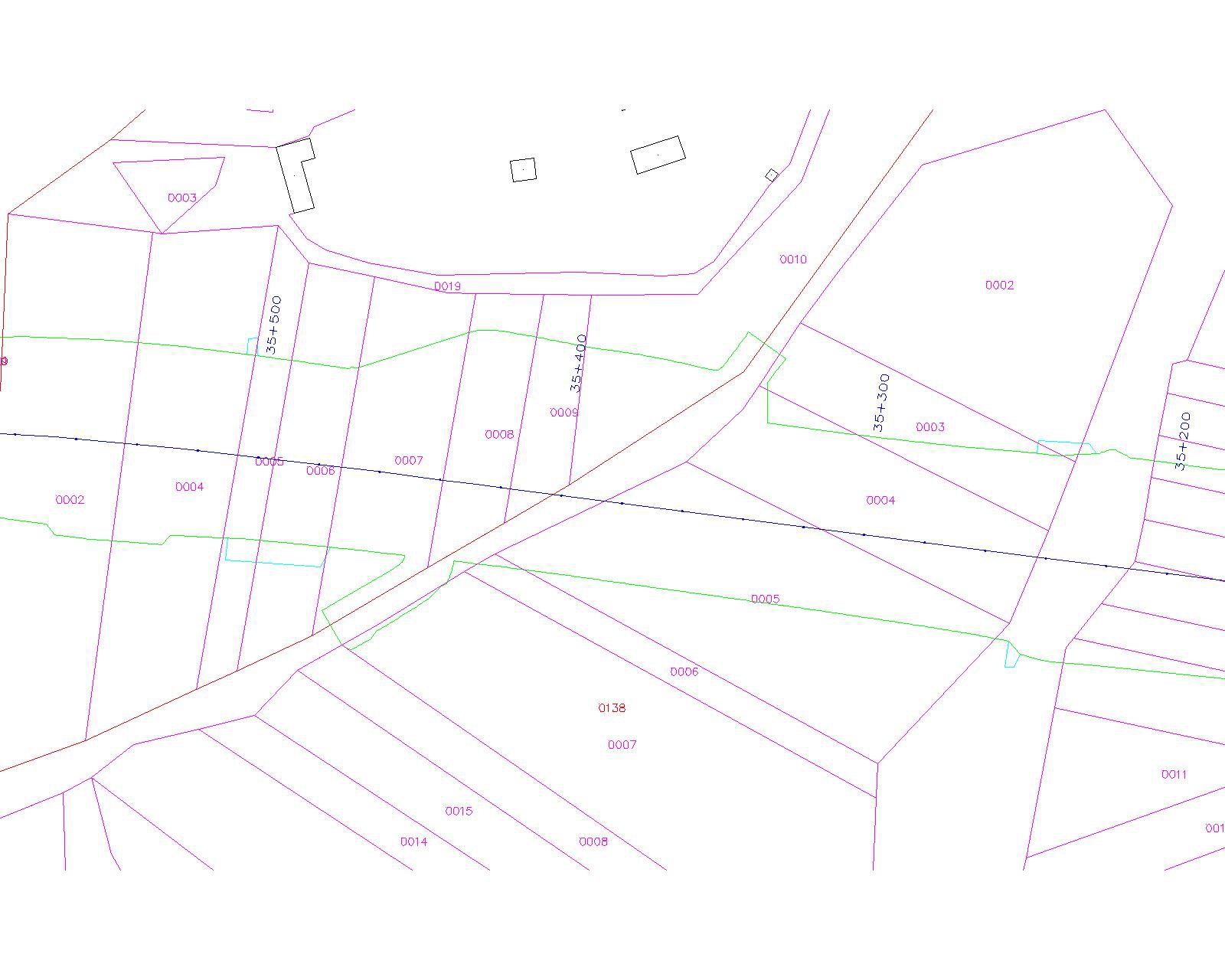 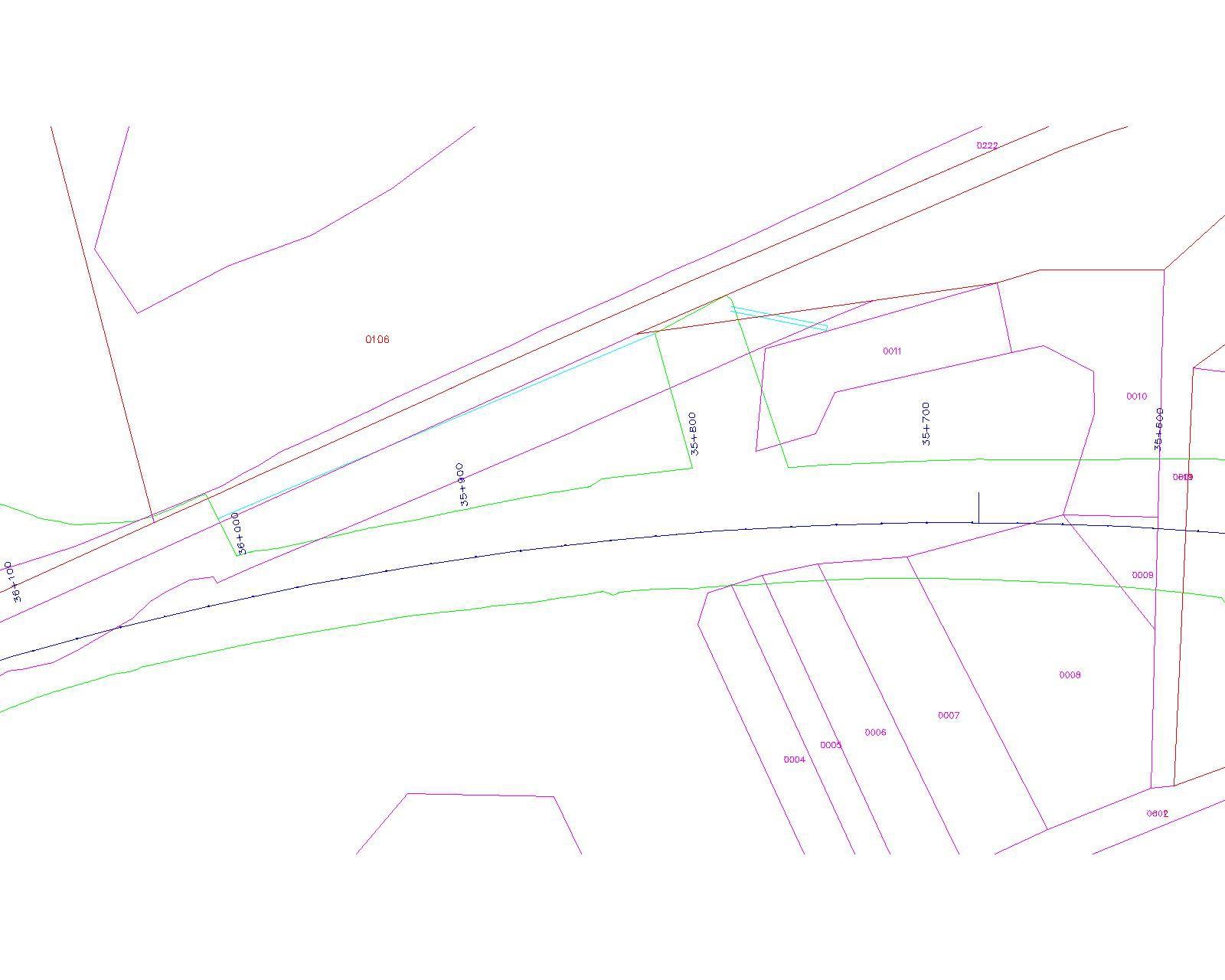 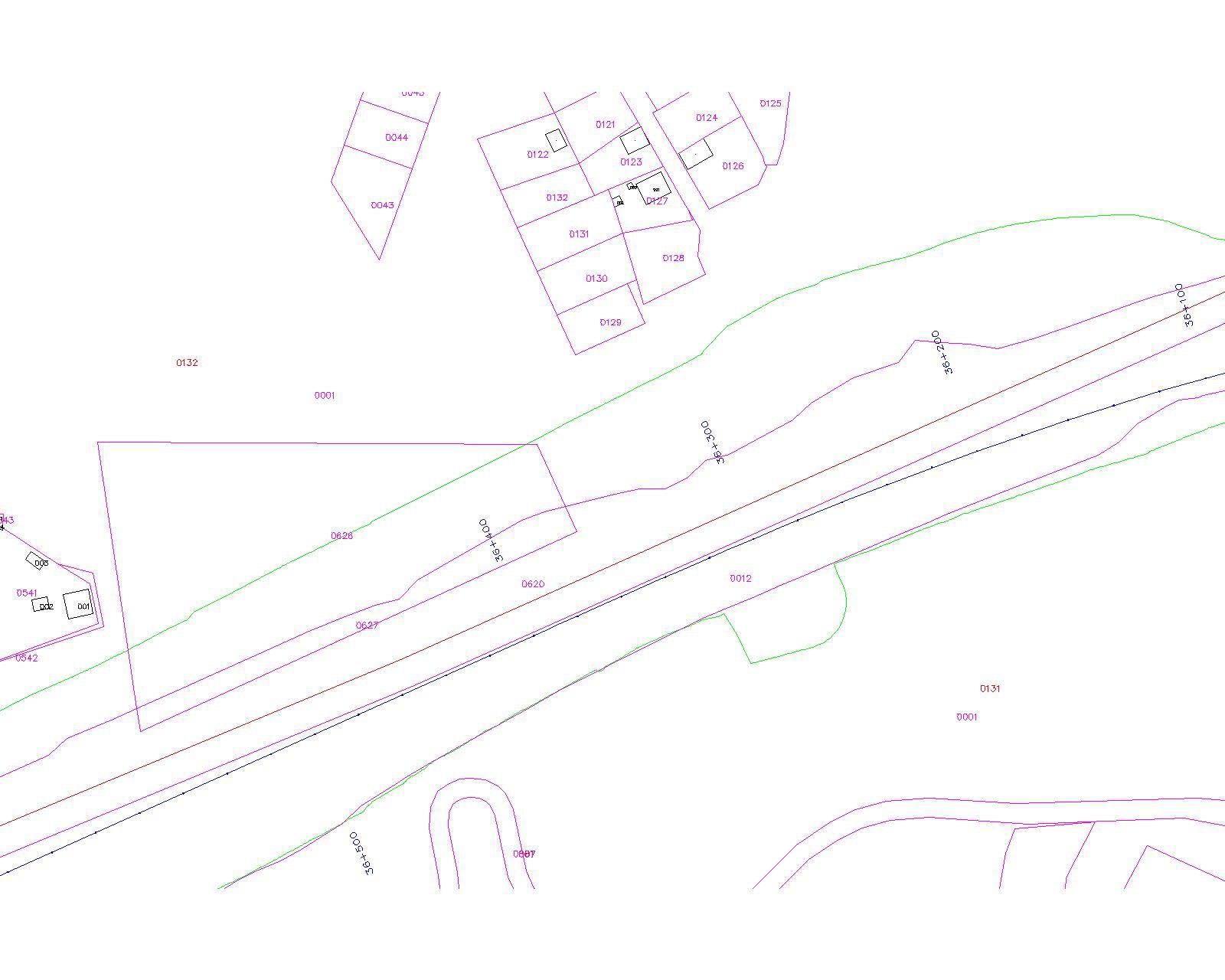 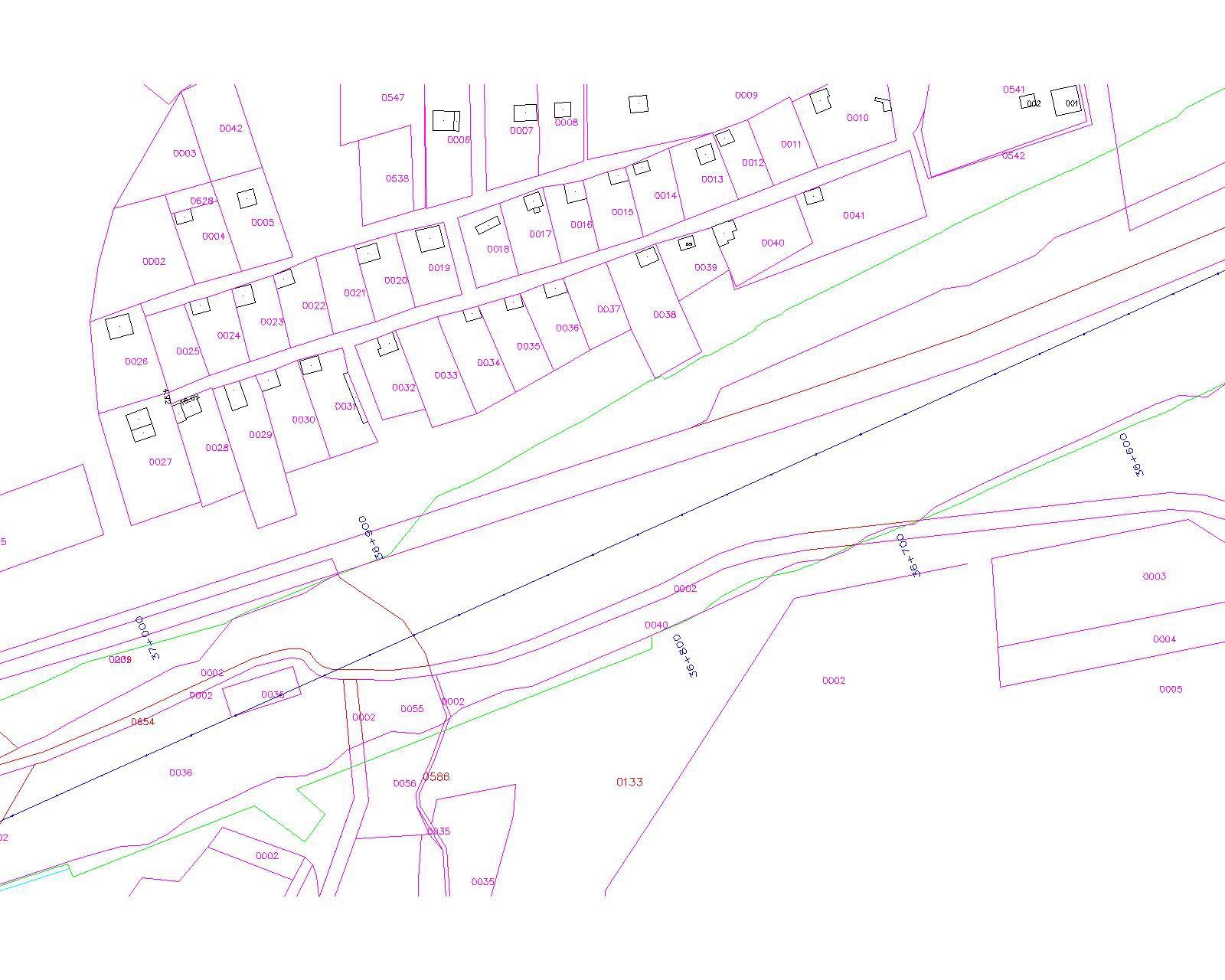 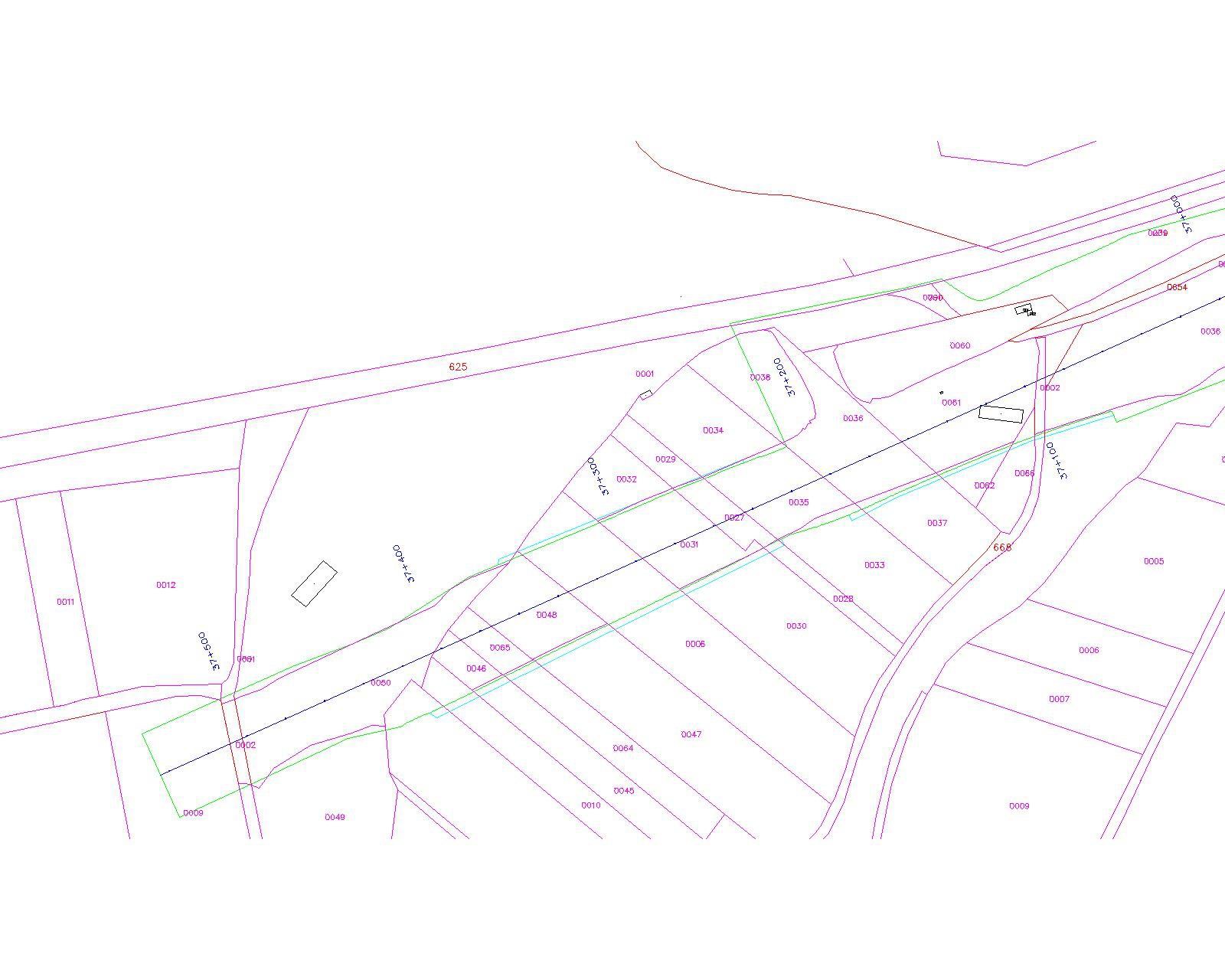 	     ՀԱՅԱՍՏԱՆԻ  ՀԱՆՐԱՊԵՏՈՒԹՅԱՆ                                 ՎԱՐՉԱՊԵՏ					                   Ն. ՓԱՇԻՆՅԱՆ